William Ransom School Golf Course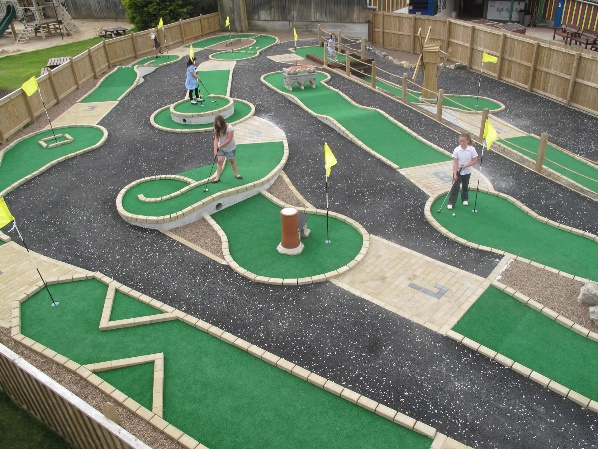 Mrs Driver has decided that William Ransom Primary School needs a mini- golf course as part of its facilities. She thinks the Muga would be the best place for it. Your challenge is to design the course. To complete the task and to design the best course possible you will need to:Think about your favourite Mini-golf courses (research if you need to)Create and present a proposal for your designWork out the area and perimeter of the MugaCreate a scale drawing of your courseWork out the area and perimeter of each holeName your course and have a logo and sloganWork out the perimeter of the 2D shapesDesign requirements:There must be at least 6 holes on the courseEach hole needs to be made out of squares and rectangles7 different 2d shapes need to be included in the design as obstaclesA path leading to each hole is required